С целью популяризации результативного социального партнерства, признания заслуг социальных партнеров на локальном уровне в регулировании профессиональных и социально-трудовых отношений, трансляции эффективного опыта совместной работы первичных профсоюзных организаций и руководителей образовательных организаций, развития корпоративной культуры в год 30-летия социального партнерства: Президиум Татарстанской республиканской организации Общероссийского Профсоюза образования ПОСТАНОВЛЯЕТ:Утвердить Положение о республиканском проекте «Территория социального партнерства» Татарстанской республиканской организации Общероссийского Профсоюза образования.Утвердить состав республиканской комиссии по организации и подведению итогов проекта.Председателям территориальных профсоюзный организаций, председателям профсоюзных организаций учреждений среднего и высшего профессионального образования проинформировать образовательные организации о возможностях проекта и обеспечить участие в проекте.4. Главному бухгалтеру Татарстанской республиканской организации Профсоюза образования Шакирзяновой Л.В. предусмотреть средства на реализацию проекта: премирование лучших социальных партнеров (руководителей образовательных организаций и председателей первичных профсоюзных организаций).           5. Контроль за выполнением постановления возложить на главного специалиста по социальной защите Татарстанской республиканской организации Общероссийского Профсоюза образования Гафарову Г.А. П О Л О Ж Е Н И Ео республиканском проекте «Территория социального партнерства» Татарстанской республиканской организации Общероссийского Профсоюза образованияОбщие положения1.1. Республиканский проект «Территория социального партнерства» посвящен 30-летию развития социального партнерства в образовании Республики Татарстан и Году корпоративной культуры в Общероссийском Профсоюзе образования. 1.2. В конкурсе могут принимать участие образовательные организации, первичные профсоюзные организации которых входят в состав Татарстанской республиканской организации Общероссийского Профсоюза образования.1.3. Организатором конкурса является республиканский комитет профсоюза работников народного образования и науки.1.4. Руководство, подготовка и реализация проекта возлагаются на республиканскую комиссию.Республиканский проект реализуется в период с 11 апреля по 12 сентября 2022 года. С помощью эссе, видеоинтервью и фотографий участники должны рассказать о практике социального партнерства в своей организации, поделиться опытом и достижениями. Лучшие социальные партнеры (руководитель образовательной организации и председатель первичной профсоюзной организации) получат премию Татарстанской республиканской организации Общероссийского Профсоюза образования – 30 тысяч рублей. Завершится проект 27 сентября в День рождения Общероссийского профсоюза образования Деловым завтраком, во время которого будут объявлены победители проекта и вручены премии.Цели и задачи2.1. Развитие системы социального партнерства.2.2. Формирование позитивного общественного мнения о значимости социального партнерства, отражение культуры социально-трудовых отношений.2.3. Обобщение и трансляция практики социального партнерства, распространение положительного опыта совместной работы председателей первичных профсоюзных организаций и руководителей образовательных организаций. 	2.4. Повышение активности и заинтересованности работодателей в договорном регулировании социально-трудовых отношений, развитии корпоративной культуры.III. Размещение работ и требования к ним             3.1. Образовательные организации для участия в проекте с 11 апреля по 12 сентября 2022 года регистрируются на сайте проекта «Территория социального партнерства» https://tsp.pautinaweb.ru/, размещают заявку, согласие на использование персональных данных и работы: эссе, видеоинтервью руководителя и фотографии. 3.2. Перечень работ для участия в проекте:- заявка (документ MS Word) (приложение №1);        - согласие на использование персональных данных (документ PDF) (приложение №2);- эссе о развитии социального партнерства в образовательной организации (текстовый файл загружается в формате документа MS Word (*.doc или *.docx) в объеме не более 3-х страниц печатного текста (Times New Roman - 14);- видеоинтервью руководителя образовательной организации. Продолжительность - не более 5 минут. Формат видео MP4, MOV, WMV, WEBM или AVI, минимальное разрешение 640x480. Использование при монтаже и съёмке видеоролика специальных программ и инструментов – на усмотрение участников. Видеоролик должен быть оформлен информационной заставкой (титульный кадр) с названием проекта, указанием организации, ФИО руководителя. (Вопросы для видеоинтервью в приложении №3);       - фотографии (событийные, репортажные), относящиеся к представленной тематике (не более 7 штук). Фото загружаются в формате *.jpeg, рекомендуемый размер фотографий – не менее 800-1000 пикселей. Не использовать коллажи! Необходимо сопроводить фотографии комментариями - кто или что на них изображено. Обязательно указывать имя и фамилию автора фотографий (или отметить, что фото архивное). Подписи к снимкам загрузить отдельным файлом (документ MS Word).3.3. Содержание всех материалов должно соответствовать целям и задачам проекта. Важны убедительность, информативность, аргументированность, креативность, глубина раскрытия темы, ясность мыслей, качество и эстетичность работ;3.4. Подведение итогов проекта осуществляется с учётом требований к работам.3.5. Республиканская комиссия не комментирует принятое решение.3.6. По решению комиссии могут быть учреждены дополнительные номинации за лучшие работы.IV. Подведение итогов 4.1. Контроль за ходом проекта, подведение его итогов, определение лучших практик социального партнерства среди участников осуществляет республиканская комиссия в соответствии с критериями и требованиями к работам. Комиссия оказывает также методическую и практическую помощь на всех этапах реализации проекта.4.2. Организаторы проекта оставляют за собой право использовать видеоролики и фото в некоммерческих целях в случае и порядке, предусмотренных законодательством об авторском праве.4.3. Организаторы оставляют за собой право вносить изменения в настоящее Положение.4.4. Итоги проекта будут подведены 27 сентября 2022 года в День рождения Общероссийского Профсоюза образования на Деловом завтраке, во время которого будут объявлены победители проекта и вручены премии.           4.5. Итоги проекта публикуются в газетах «Новое слово», «Мой профсоюз», на сайте Татарстанской республиканской организации Общероссийского Профсоюза образования профсоюза.   Приложение 1ЗАЯВКАна участие в республиканском проекте «Территория социального партнерства»Приложение №2Согласие на использование персональных данныхЯ, (фамилия, имя, отчество руководителя ОО), подтверждаю правильность предоставляемых мной данных, даю согласие с тем, что данные будут внесены в базу данных и не возражаю против некоммерческого использования материалов для размещения на электронных и в печатных ресурсах с указанием имени участника проекта. Дата подачи заявки Подпись Согласие на использование персональных данныхЯ, (фамилия, имя, отчество председателя ППО), подтверждаю правильность предоставляемых мной данных, даю согласие с тем, что данные будут внесены в базу данных и не возражаю против некоммерческого использования материалов для размещения на электронных и в печатных ресурсах с указанием имени участника проекта. Дата подачи заявки Подпись Приложение №3      Вопросы для видеоинтервью с руководителем образовательной организацииВНИМАНИЕ! В видеоинтервью необходимо ответить на пять любых из предложенных вопросов!В чем секрет успеха эффективного социального партнерства в вашей организации?Какими качествами, на ваш взгляд, должен обладать идеальный председатель первички?Возникают ли у вас трудности в процессе ведения коллективных переговоров, заключения коллективного договора? Как вы мотивируете команду? Что делаете если снижается результативность?Вспомните свое основное достижение, которым вы больше всего гордитесь?  Приведите несколько примеров того, как вы смогли улучшить условия работы коллектива?Назовите одну главную причину, для чего необходима профсоюзная организация руководителю?Как вы оцениваете совместную с первичкой работу по развитию социального партнерства?На ваш взгляд, в чем заключается основная роль Профсоюза в образовательной организации?Как часто вы получаете информацию о деятельности вашей первичной профсоюзной организации?На ваш взгляд, что способствует мотивации профсоюзного членства?С О С Т А Вреспубликанской комиссии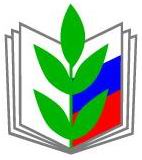 ПРОФЕССИОНАЛЬНЫЙ СОЮЗ РАБОТНИКОВ НАРОДНОГО ОБРАЗОВАНИЯ И НАУКИ РОССИЙСКОЙ ФЕДЕРАЦИИРЕГИОНАЛЬНАЯ ОРГАНИЗАЦИЯ ПРОФЕССИОНАЛЬНОГО СОЮЗА РАБОТНИКОВ НАРОДНОГО ОБРАЗОВАНИЯ И НАУКИ РОССИЙСКОЙ ФЕДЕРАЦИИВ РЕСПУБЛИКЕ ТАТАРСТАН(ТАТАРСТАНСКАЯ РЕСПУБЛИКАНСКАЯ ОРГАНИЗАЦИЯ ОБЩЕРОССИЙСКОГО ПРОФСОЮЗА ОБРАЗОВАНИЯ)ПРЕЗИДИУМПОСТАНОВЛЕНИЕПРОФЕССИОНАЛЬНЫЙ СОЮЗ РАБОТНИКОВ НАРОДНОГО ОБРАЗОВАНИЯ И НАУКИ РОССИЙСКОЙ ФЕДЕРАЦИИРЕГИОНАЛЬНАЯ ОРГАНИЗАЦИЯ ПРОФЕССИОНАЛЬНОГО СОЮЗА РАБОТНИКОВ НАРОДНОГО ОБРАЗОВАНИЯ И НАУКИ РОССИЙСКОЙ ФЕДЕРАЦИИВ РЕСПУБЛИКЕ ТАТАРСТАН(ТАТАРСТАНСКАЯ РЕСПУБЛИКАНСКАЯ ОРГАНИЗАЦИЯ ОБЩЕРОССИЙСКОГО ПРОФСОЮЗА ОБРАЗОВАНИЯ)ПРЕЗИДИУМПОСТАНОВЛЕНИЕПРОФЕССИОНАЛЬНЫЙ СОЮЗ РАБОТНИКОВ НАРОДНОГО ОБРАЗОВАНИЯ И НАУКИ РОССИЙСКОЙ ФЕДЕРАЦИИРЕГИОНАЛЬНАЯ ОРГАНИЗАЦИЯ ПРОФЕССИОНАЛЬНОГО СОЮЗА РАБОТНИКОВ НАРОДНОГО ОБРАЗОВАНИЯ И НАУКИ РОССИЙСКОЙ ФЕДЕРАЦИИВ РЕСПУБЛИКЕ ТАТАРСТАН(ТАТАРСТАНСКАЯ РЕСПУБЛИКАНСКАЯ ОРГАНИЗАЦИЯ ОБЩЕРОССИЙСКОГО ПРОФСОЮЗА ОБРАЗОВАНИЯ)ПРЕЗИДИУМПОСТАНОВЛЕНИЕ8 апреля 2022 г.                                                          г. Казань              № 11Об утверждении Положения о республиканском проекте «Территория социального партнерства»                     Председатель 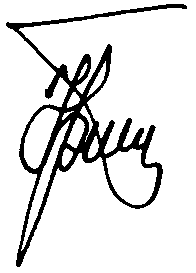                    Ю.П. ПрохоровОрганизация (полное наименование образовательной организации)Организация (полное наименование образовательной организации)ФИО (полностью) руководителя, контакты (телефон, e-mail)ФИО (полностью) председателя первичной профсоюзной организации (телефон, e-mail)Количество работников в организацииКоличество членов профсоюзаНаличие действующего коллективного договора (ссылка на его публикацию на сайте ОО)Дополнительные меры социальной поддержки для членов профсоюза, опубликованные на сайте edunion.ru в разделе «Коллективный договор: льготы и гарантии» (http://edunion.ru/registry/index/) Участие в республиканских профсоюзных социальных проектах (перечислить)Соблюдение трудового законодательства в отношении работников образовательной организации (отсутствие предписаний госнадзорных органов и представлений правовой и технической инспекций Профсоюза, отсутствие жалоб и обращений от членов Профсоюза)Наличие службы охраны трудаОтсутствие несчастных случаев с работниками за последние два годаСоблюдение гарантий профсоюзной деятельностиНаличие кабинета социального партнерства или профсоюзного кабинетаПрохоров Ю.П.председатель Татарстанской республиканской организации Общероссийского Профсоюза образования,сопредседатель комиссииЯруллин И.М.заместитель председателя Татарстанской республиканскойорганизации Общероссийского Профсоюза образованияПроценко И.Н.заместитель председателя Татарстанской республиканскойорганизации Общероссийского Профсоюза образованияГафарова Г.А.главный специалист Татарстанской республиканскойорганизации Общероссийского Профсоюза образованияГаляветдинова Е.В.главный специалист Татарстанской республиканскойорганизации Общероссийского Профсоюза образованияБургуева Д.И.главный правовой инспектор труда Татарстанскойреспубликанской организации Общероссийского ПрофсоюзаобразованияАлексанов М.Е.главный технический инспектор труда Татарстанскойреспубликанской организации Общероссийского ПрофсоюзаобразованияКорнийченко Т.Ю.главный специалист Татарстанской республиканскойорганизации Общероссийского Профсоюза образования